от  01.08.2012 г.                                                                                                  №  273 аО средней рыночной стоимости 1 квадратногометра общей площади жилья на территории муниципального образования Павловское сельское поселение  на  III квартал 2012 года                    Во исполнение п. 4.3 постановления Губернатора Владимирской области от 19.04.2011 N 330 "О мерах по реализации подпрограммы "Обеспечение жильем молодых семей" федеральной целевой программы "Жилище" на 2011 - 2015 годы" и на основании приказа Министерства регионального развития РФ от 07.06.2012 N 225 "О нормативе стоимости 1 квадратного метра общей площади жилья на второе полугодие 2012 года и средней рыночной стоимости 1 квадратного метра общей площади жилья по субъектам Российской Федерации на третий квартал 2012 года»п о с т а н о в л я ю:1. Утвердить среднюю рыночную стоимость 1 квадратного метра общей площади жилья по муниципальному образованию Павловское сельское поселение Суздальского района Владимирской области  на III квартал 2012 года в размере 29900  рублей, используемую для расчета размера социальных выплат (субсидий), предоставляемых органами местного самоуправления на приобретение жилья молодым семьям, на строительство или приобретение жилья за счет средств городского и областного бюджетов, а также признания граждан малоимущими в целях предоставления им по договорам социального найма жилых помещений муниципального жилищного фонда.2. Опубликовать данное постановление в средствах массовой информации.3. Контроль за исполнением постановления возложить на заместителя главы администрации  Дашина Н.В.Глава муниципального образованияПавловское сельское поселение                                                                        И.К.Абубекиров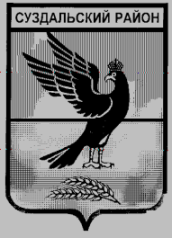 ПОСТАНОВЛЕНИЕГлавы  муниципального образованияПавловское сельское поселениеСуздальского района  Владимирской области